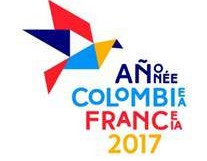 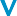 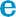 Communiqué de presse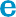 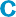 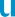 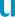 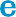 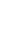 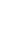 PARIS, LE 16 DÉCEMBRE  2016INAUGURATION DE L’ANNÉE FRANCE-COLOMBIE 2017L’Année France-Colombie 2017 est inaugurée le vendredi 16 décembre 2016 à Bogota,   en Colombie, en présence de M. Jean-Marc Ayrault, Ministre des Affaires étrangères et du Développement international. Première Année organisée dans un pays hispanophone, et la deuxième en Amérique du Sud après le Brésil, il s’agit du programme de coopération le plus ambitieux qui ait été conclu entre les deux pays. Plus de 400 événements sont organisés des deux côtés de l’Atlantique dans des domaines aussi variés que la culture, l’économie, la gastronomie, la recherche scientifique, l’éducation supérieure, le sport et les nouvelles technologies.L’Année France-Colombie 2017 est inaugurée à Bogota le 16 décembre 2016 par une Fête des Lumières à la hauteur de ses éditions lyonnaises, en la présence de M. Jean- Marc Ayrault, Ministre des Affaires étrangères et du Développement international, Mme María Ángela Holguín Cuéllar, Ministre des Relations extérieures, Mme Mariana Garcés Córdoba, Ministre de la Culture, M. Enrique Peñalosa, Maire de Bogota, M. Bruno Foucher, Président de l’Institut français, Mme Anne Tallineau, Directrice générale déléguée de l’Institut   français,   M.   Jean-Marc   Laforêt,   Ambassadeur   de   France  en Colombie, M. Serge Weinberg, Président du Comité des mécènes de l'Année France- Colombie pour la partie française, Mme Anne Louyot (France) et M. Fabián Sanabria (Colombie), commissaires généraux. L’événement est coproduit par la Fête des  Lumières  de  Lyon,  l’Institut  français  et la Mairie de Bogota.Jean-Marc Ayrault se rend également le samedi 17 décembre à Medellin, deuxième plus grande ville du pays, où il visite le « train de la culture », une rame du métro de la ville entièrement redécorée avec la programmation de l’Année. Il inaugure également à cette occasion la nouvelle ligne du Métrocâble et se rend à la Casa de la Memoria, un musée rendant hommage aux victimes du conflit.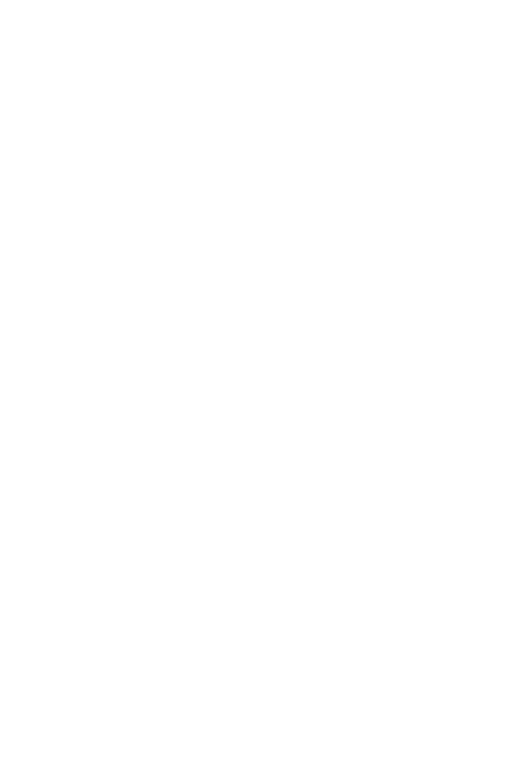 L’Année France-Colombie 2017 débute par la Saison de la France en Colombie du 16 décembre 2016 au 14 juillet 2017, dans les dix plus grandes villes du pays, suivie de la Saison de la Colombie en France de juin à décembre 2017. Cette initiative a  pour ambition de renforcer les relations bilatérales, déjà en plein essor, entre les deux pays, d’étendre cette coopération à de nouvelles disciplines et d’apporter un nouveau regard de la France en Colombie et de la Colombie en France.Sept autres temps forts suivent la Fête des Lumières de Bogota (prolongée jusqu’au 23 décembre), dans plusieurs grandes villes du pays. La France est ainsi le pays invité du Festival international de musique classique de Carthagène du 6 au 16 janvier 2017, de la Biennale Fotográfica présentée à Medellin puis à Bogota dès février 2017, de la Foire   du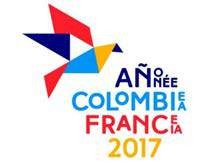 Livre de Bogota (FILBO) du 25 avril au 8 mai 2017 et du XVIe Festival international de l’image du 11 au 18 juin 2017 à Manizales. Les artistes français sont également à l’honneur des programmations du Théâtre Colón et du Théâtre Mayor à Bogota avec notamment la compagnie XY, Youssoupha, le Cirque Farouche, Musicatreize et les Vikings de la Guadeloupe. Les Nuits sonores préparent une édition exceptionnelle à Bogota, Medellin et Manizales du 15 au 18 juin 2017. En arts visuels, le Centre national des arts plastiques (CNAP), en partenariat avec le Musée d’art du Banco de la República, propose, du 7 avril au 24 juin, l’exposition « Y he aquí la luz » autour de l’image dans tous ses états.L’Année France-Colombie 2017 est organisée et mise en œuvre :pour la Colombie : par le ministère de la Culture avec le soutien du ministère des Relations extérieures, du ministère du Commerce, de l’Industrie et du Tourisme, du ministère de l’Éducation nationale, du Secrétariat général de la Présidence de la République, de l’Ambassade de Colombie en France et de Procolombia Commissaire général : Fabián Sanabria ;pour la France : par l’Institut français avec le soutien du ministère des Affaires étrangères et du Développement international, du ministère de la Culture et de la Communication, du ministère de l’Économie, de l’Industrie et du Numérique, du ministère de l’Éducation nationale, de l’Enseignement supérieur et de la Recherche, du ministère de la Ville, de la Jeunesse et des Sports, du ministère de l’Agriculture, de l’Agroalimentaire et de la Forêt, de l’Ambassade de France en Colombie, et du réseau des Alliances françaises de ColombieCommissaire générale : Anne LouyotÉvénement organisé par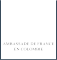 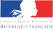 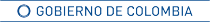 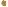 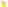 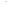 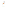 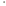 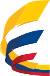 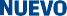 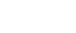 Avec le soutien de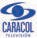 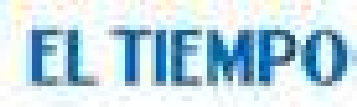 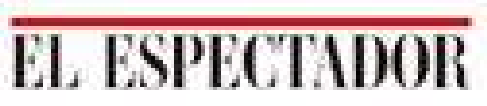 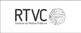 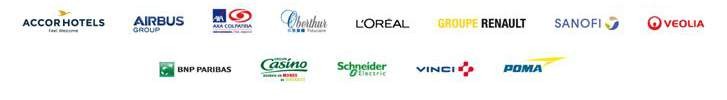 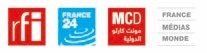 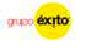 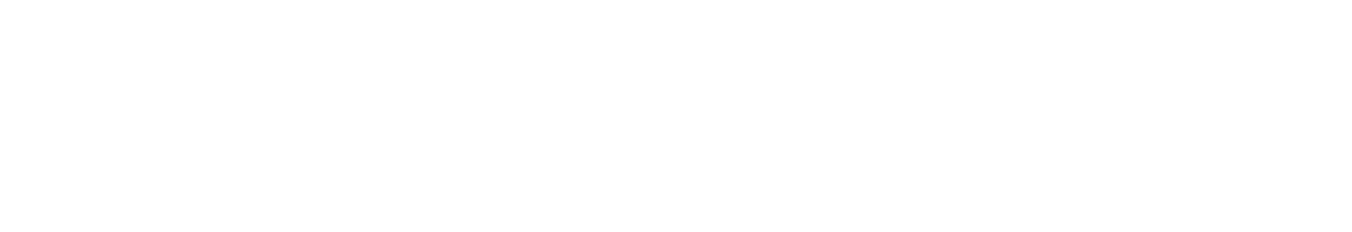 